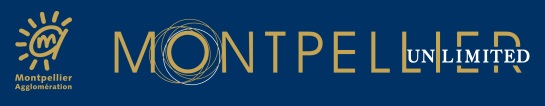 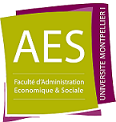 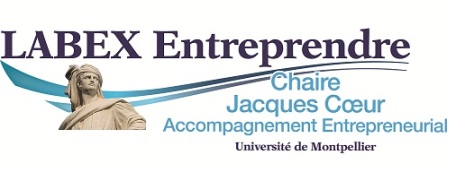 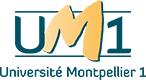 DIPLOME D’UNIVERSITE2013-2014Stratégie de croissance des PMEDOSSIER DE CANDIDATUREPREINSCRIPTION FICHE DE RENSEIGNEMENT*A RENVOYER PAR MAIL : (Fiche page 1 Information Candidat/Entreprise)s.reitz@montpellier-agglo.com / marion.sounier@univ-montp1.frDOSSIER COMPLET* A RENVOYER PAR VOIE POSTALE A L’ADRESSE SUIVANTE :(voir liste des pièces à joindre page 2) A l’attention de Mme Marion SOUNIERUFR AES – Bât DAvenue Raymond Dugrand34960 MONTPELLIER Cedex 2Date limite de dépôt de dossier : 10/12/13I – PREINSCRIPTION FICHE DE RENSEIGNEMENT CANDIDAT/ENTREPRISE :A  renvoyer par mail à :  s.reitz@montpellier-agglo.com / marion.sounier@univ-montp1.frLE CANDIDAT : Nom				PrénomNé(e) le			A :Adresse :E mail			Numéro de téléphone : Etudes antérieures :				Intitulé			Lieu 			DateDernier diplôme obtenu :Autres diplômes : Autres  formations : L’ENTREPRISE / LE PROJET : Rubrique  visant à expliquer le projet d’entreprise : son origine, sa situation à date, son ambition à court / moyen terme, ses projets.L’entreprise : Entreprise :		Créée le :  			Implantée à (ville) : Fonction du candidat dans l’entreprise :Domaine d’activité :Quelques données clés : 					2011		2012		2013 (prévisionnel)		CA K€Effectif :Principales références clients : Le projet d’entreprise : Décrivez en quelques lignes le projet d’entreprise : son origine, sa situation à date, son ambition à  court/moyen termes, ses projets.II _ DOSSIER COMPLET A RENVOYER PAR VOIE POSTALE :Dans un deuxième temps, nous vous demandons de bien vouloir compléter votre dossier d’inscription avec les éléments cités ci-dessous et de renvoyer l’ensemble par courrier DOCUMENTS A JOINDRE AU DOSSIER :Copie du dossier de préinscription (ci-dessus)Une photocopie de votre carte d’identité/passeport2 photos d’identitéUn CV détailléUne lettre de motivation2 enveloppes timbrées à votre adresseUn extrait KBisVotre dernière liasse fiscaleDOSSIER COMPLET A RENVOYER PAR VOIE POSTALE A L’ADRESSE SUIVANTE :A l’attention de Mme Marion SOUNIERUFR AES – Bât DAvenue Raymond Dugrand34960 MONTPELLIER Cedex 2Date limite de dépôt de dossier : 10/12/13